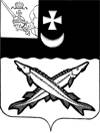 КОНТРОЛЬНО-СЧЕТНАЯ КОМИССИЯ БЕЛОЗЕРСКОГО МУНИЦИПАЛЬНОГО ОКРУГАВОЛОГОДСКОЙ ОБЛАСТИ161200, Вологодская область, г. Белозерск, ул. Фрунзе, д.35,оф.32тел. (81756)  2-32-54,  факс (81756) 2-32-54,   e-mail: krk@belozer.ruЗАКЛЮЧЕНИЕ на отчет об исполнении  бюджета округа за 1 полугодие  2023 года03 августа 2023 года         Заключение контрольно-счетной комиссии округа  на отчет об исполнении бюджета округа за 1 полугодие 2023 года подготовлено на основании пункта 1.4 плана работы контрольно-счетной комиссии округа на 2023 год, пункта 9.1 статьи 9 Положения  о контрольно-счетной комиссии Белозерского муниципального округа Вологодской области, утвержденного решением Представительного Собрания Белозерского муниципального округа Вологодской области от 12.10.2022  № 19, ст.157, 264.1, 264.2, 268.1 Бюджетного Кодекса Российской Федерации, ст.9 Федерального закона от 07.02.2011 № 6-ФЗ «Об общих принципах организации и деятельности контрольно-счетных органов субъектов Российской Федерации и муниципальных образований», Положения о бюджетном процессе в Белозерском муниципальном округе Вологодской области, утвержденного решением Представительного Собрания Белозерского муниципального округа Вологодской области от 31.10.2022  № 42.    При подготовке заключения использованы отчетность и информационные материалы, представленные Финансовым управлением администрации Белозерского муниципального округа Вологодской области.В соответствии с Положением о бюджетном процессе в Белозерском муниципальном округе Вологодской области, утвержденном решением Представительного Собрания округа от 31.10.2022 №42  отчет об исполнении бюджета округа за первый квартал, полугодие и девять месяцев текущего финансового года с приложениями и пояснительной запиской предоставляется в Представительное Собрание Белозерского муниципального округа  и контрольно-счетную комиссию Белозерского муниципального округа.Отчет об исполнении бюджета округа за 1 полугодие 2023 года  (далее – отчет об исполнении бюджета) утвержден постановлением администрации Белозерского муниципального округа от 28.07.2023 №  935 и представлен в контрольно-счетную комиссию округа  в соответствии с пунктом 7.1.3 статьи 7.1 раздела 7 Положения  о бюджетном процессе в Белозерском муниципальном округе Вологодской области.Анализ отчета об исполнении бюджета проведен контрольно-счетной комиссией округа в следующих целях:сопоставления исполненных показателей  бюджета округа за 1 полугодие 2023 года с годовыми назначениями, а также с показателями за аналогичный период предыдущего года;выявления возможных несоответствий (нарушений) и подготовки предложений, направленных на их устранение.Общая характеристика  бюджета округа Отчет об исполнении  бюджета округа составлен в форме приложений: 1 – по доходам бюджета округа, 2 – по расходам бюджета округа, по разделам, подразделам классификации расходов, 3 – по источникам внутреннего финансирования дефицита бюджета округа.Основные характеристики бюджета округа  на 2023 год утверждены решением Представительного собрания Белозерского муниципального округа от  26.12.2022 № 103:общий объем доходов- 1 461 703,4 тыс. рублей;общий объем расходов- 1 463 486,6 тыс. рублей;дефицит бюджета – 1 783,2 тыс. рублей.Изменения  в решение Представительного Собрания Белозерского муниципального округа от 26.12.2022 № 103 «О бюджете округа на 2023 год и плановый период 2024-2025 годов» в первом полугодии вносились два раза.Решением Представительного Собрания  Белозерского муниципального округа от 26.04.2023 № 198 утверждены следующие характеристики бюджета округа на 2023 год: общий объем доходов – 1 516 393,8 тыс. рублей;общий объем расходов – 1 550 563,6 тыс. рублей;дефицит бюджета – 34 169,8 тыс. рублей.Плановые показатели  ф.0503117 полугодовой бюджетной отчетности на  01.07.2023 не соответствуют показателям бюджета, утвержденного Решением Представительного Собрания района  от 26.12.2022 №103 (в редакции решения от 26.04.2023 № 198) на сумму 7 728,0 тыс. рублей по доходам по основаниям, установленным ст.232 БК РФ  и на сумму 8 583,3 тыс. рублей по расходам по основаниям, установленным  ст.217 БК РФ.Таким образом, согласно ф.0503117 основные характеристики бюджета округа на 2023 год составляют:общий объем доходов – 1 508 665,8 тыс. рублей;общий объем расходов – 1 541 980,3 тыс. рублей;дефицит бюджета – 33 314,5 тыс. рублей. Доходная часть бюджета округа по сравнению с первоначальными значениями увеличилась на 46 962,4 тыс. рублей или на 3,2%, расходная часть увеличилась на  78 493,7 тыс. рублей или на 5,4%.В 1 полугодии  2023 года в бюджет округа поступили доходы в сумме 370 074,3 тыс. рублей, что составляет 24,5% от утвержденных годовых назначений. Налоговые и неналоговые доходы поступили в сумме  100 465,5 тыс. рублей, что составляет 46,7%  от утвержденных годовых назначений, объем безвозмездных поступлений составил 269 608,8 тыс. рублей или 20,8%  от утвержденных годовых назначений. Расходы  бюджета округа  исполнены в сумме 357 942,9  тыс. рублей, что составляет 23,2 % от утвержденных годовых назначений.В 1 полугодии  2023 года бюджет округа  исполнен с профицитом в сумме 12 131,4  тыс. рублей.Исполнение основных характеристик  бюджета округа за 1 полугодие  2023 года в сравнении с аналогичным периодом 2022 года характеризуется следующими данными:Таблица № 1                                                                                                                                         тыс. рублейПо сравнению с 1 полугодием  2023 года доходы бюджета округа увеличились на 44 755,9  тыс. рублей  или на 13,8%, расходы увеличились на 32 612,1 тыс. рублей  или на 10%. Бюджет округа за 1 полугодие  2023 года исполнен с профицитом в размере 12 131,4 тыс. рублей, за аналогичный период 2022 года бюджет исполнен с дефицитом в размере 12,4 тыс. рублей.Доходы бюджета округа Исполнение  доходной части бюджета является одним из основных показателей финансового состояния муниципального образования.Доходная часть бюджета округа  сформирована за счет поступлений из следующих основных источников: налоговых, неналоговых доходов и безвозмездных поступлений.Структура источников формирования доходов бюджета округа в 1 полугодии 2023 года приведена в таблице.Таблица № 2                                                                                                                                               тыс. рублейИсполнение бюджета по доходам в 1 полугодии 2023 года составило:- по налоговым доходам – 95 131,1 тыс. рублей или 45,9 % уточненного бюджета на год;- по неналоговым доходам – 5 334,4 тыс. рублей или 65,5% уточненного бюджета на год;- по безвозмездным поступлениям – 269 608,8 тыс. рублей или 20,8% уточненного бюджета на год.Исполнение доходной части бюджета в 1 полугодии 2023 года обеспечено на 72,9% безвозмездными поступлениями и на 27,1% налоговыми и неналоговыми поступлениями.Таким образом, в доходах бюджета округа доля собственных доходов на 45,8 процентных пункта меньше доли безвозмездных поступлений. Налоговые и неналоговые доходы исполнены в сумме 100 465,5 тыс. рублей или на 46,7 % к утвержденным годовым назначениям 215 302,0 тыс. рублей. Удельный вес собственных доходов в общих доходах бюджета округа составил 27,1%. По сравнению с 1 полугодием 2022 года поступление налоговых и неналоговых  доходов  увеличилось на 1 872,8 тыс. рублей или на 1,9%. Налоговые доходы за 1 полугодие 2023 года исполнены в сумме 95 131,1 тыс. рублей или на 45,9 % к плановым годовым назначениям, установленным в сумме 207 158,0 тыс. рублей. По сравнению с аналогичным периодом 2022 года объем налоговых доходов увеличился на 1 038,7 тыс. рублей или на 1,1%.Структура налоговых доходов бюджета округа  представлена в таблице:Таблица №  3                                                                                                                                              тыс. рублейВ отчетном периоде основным источником налоговых доходов  бюджета  округа являлся налог на доходы физических лиц. Доля налога на доходы физических лиц в налоговых доходах бюджета составляет 75,3 %, по сравнению с аналогичным периодом 2022 года сократилась на 3,2 процентных пункта. Общий объем поступлений указанного налога составил 71 650,2 тыс. рублей или 44,5% от запланированной суммы на год  160 984,0 тыс. рублей.  Объем поступлений данного налога за аналогичный период 2022 года составил 73 888,0 тыс. рублей. Таким образом, по сравнению с 1 полугодием  2022 года объем поступлений налога на доходы физических лиц в бюджет сократился на 2237,8 тыс. рублей или на 3%.Второе место по величине поступлений в бюджет округа занимают налоги на совокупный доход. Общий объем указанных налогов в 1 полугодии 2023 года составил 11 659,5 тыс. рублей или 65,8% от плановых годовых назначений в сумме 17 713,0 тыс. рублей. Удельный вес в налоговых доходах бюджета составляет 12,2 %. Объем поступлений указанных налогов за аналогичный период прошлого года составил 8 750,9  тыс. рублей. Таким образом, по сравнению с 1 полугодием  2022 года поступление  налогов на совокупный доход увеличилось на 2 818,6 тыс. рублей  или на 24,9%.   Поступление акциз по подакцизным товарам  в 1 полугодии 2023 года  составило 8 010,2тыс. рублей, что составляет 51,6 % от планового годового назначения 15 534,0 тыс. рублей. Удельный вес в налоговых доходах бюджета составляет 8,4 %. Объем поступлений указанного налога за аналогичный период прошлого года составил 7640,3 тыс. рублей. Таким образом, по сравнению с 1 полугодием  2022 года поступление акциз по подакцизным товарам в  бюджет увеличилось  на 369,9 тыс. рублей или на 4,8%.Налог на имущество физических лиц в 1 полугодии 2023 года поступил в бюджет в сумме 100,4 тыс. рублей, что составляет 1,9% плановых годовых назначений. Объем поступлений указанного налога за аналогичный период прошлого года составил  1 164,4  тыс. рублей. Таким образом, по сравнению с 1 полугодием 2022 года поступление налога на имущество физических лиц в бюджет сократилось на 1064,0 тыс. рублей или на 91,4%.Земельный налог в 1 полугодии 2023 года поступил в бюджет в сумме 3 075,4 тыс. рублей, что составляет 52% плановых годовых назначений. Объем поступлений указанного налога за аналогичный период прошлого года составил  1 826,3 тыс. рублей. Таким образом, по сравнению с 1 полугодием  2022 года поступление земельного налога в  бюджет увеличилось на 1 249,1 тыс. рублей или в 1,7 раза.Доходы от уплаты государственной пошлины в 1 полугодии  2023 года составляют 725,4 тыс. рублей или 42,5% планового назначения на год, установленного в сумме 1707,0 тыс. рублей. Удельный вес в налоговых доходах бюджета составляет 0,8 %. Объем поступлений  за аналогичный период прошлого года составил 822,5  тыс. рублей. Таким образом, по сравнению с 1 полугодием 2022 года поступление доходов от уплаты государственной пошлины в бюджет сократилось на 97,1 тыс. рублей или на 11,8%. В ходе проведенного сравнительного анализа поступлений в бюджет налоговых доходов в 1 полугодии 2023 года и  1 полугодии 2022 года установлено увеличение объема поступлений по акцизам по подакцизным товарам на 4,8%, налогов на совокупный доход на 24,9%, земельного налога в 1,7 раза. Сокращение объема поступлений налога на доходы физических лиц на 3%, налога на имущество физических лиц на 91,4%, государственной пошлины на 11,8%.В целом, по сравнению с аналогичным периодом 2022 года, поступление налоговых доходов в 1 полугодии  2023 года увеличилось на 1 038,7  тыс. рублей или на 1,1 %.Неналоговые доходы  в 1 полугодии 2023 года исполнены в сумме 5 334,4 тыс. рублей или на 65,5 % к плановым годовым назначениям, установленным в сумме 8 144,0  тыс. рублей. По сравнению с аналогичным периодом 2022 года объем неналоговых доходов увеличился на 834,1 тыс. рублей или на 18,5%.Структура неналоговых доходов бюджета округа представлена в таблице:Таблица № 4                                                                                                                                               тыс. рублейВ  структуре неналоговых доходов бюджета округа в 1 полугодии 2023 года наибольший удельный вес, а именно 51,5 % занимают доходы от использования имущества, находящегося в государственной и муниципальной собственности. Объем поступлений  в 1 полугодии 2023 года составил 2 748,1 тыс. рублей. За аналогичный период прошлого года указанные доходы поступили в сумме 2 903,1  тыс. рублей. Таким образом, по сравнению с 1 полугодием 2022 года поступление данных доходов  сократилось на 155,0 тыс. рублей или на 5,3%.Поступление платежей при пользовании природными ресурсами в 1 полугодии 2023 года составило 58,2 тыс. рублей или 126,5% плановых годовых назначений. Объем поступлений  за аналогичный период прошлого года составил 31,5 тыс. рублей. Удельный вес в неналоговых доходах бюджета составляет 1,1%. Таким образом, по сравнению с 1 полугодием 2022  года поступление данных доходов  увеличилось на  26,7 тыс. рублей или в 1,8 раза.Контрольно-счетная комиссия округа предлагает откорректировать плановые годовые назначения по данному доходному источнику с учетом фактического исполнения.Поступление доходов от оказания платных услуг (работ) в 1 полугодии 2023 года  составило 212,2 тыс. рублей или 76,6 % от планового годового назначения в сумме 277,0  тыс. рублей. Удельный вес в неналоговых доходах бюджета составляет 4%. В аналогичном периоде  2022 года поступления по данному виду доходов составили 297,2 тыс. рублей. Таким образом, по сравнению с 1 полугодием 2022 года поступление указанных доходов сократилось на 85,0 тыс. рублей или на  28,6%.Поступление  доходов от продажи материальных и нематериальных активов в 1 полугодии 2023 года  составило 855,8 тыс. рублей, что составляет 75,7 % от планового годового назначения 1 130,0 тыс. рублей. Удельный вес в неналоговых доходах бюджета составляет 16%. В аналогичном периоде  2022 года поступления по данному виду доходов составили 924,1 тыс. рублей. Таким образом, по сравнению с 1 полугодием 2022 года поступление указанных доходов сократилось на 68,3 тыс. рублей или на 36%.Поступление доходов в виде штрафов, санкций и возмещения ущерба  в 1 полугодии 2023 года  составило 201,3 тыс. рублей, что составляет 37,9 % от планового годового назначения 531,0 тыс. рублей. Удельный вес в неналоговых доходах бюджета составляет 3,8%. В аналогичном периоде  2022 года поступления по данному виду доходов составили 290,4 тыс. рублей. Таким образом, по сравнению с 1 полугодием 2022 года поступление указанных доходов снизилось на 89,1 тыс. рублей на 30,7%.Поступление прочих неналоговых доходов в 1 полугодии 2023 года составило 1 258,8 тыс. рублей. Плановые назначения по данному доходному источнику не установлены. В аналогичном периоде  2022 года поступления по данному виду доходов составили 54,0 тыс. рублей.В ходе проведенного сравнительного анализа поступлений в бюджет неналоговых доходов  в 1 полугодии  2023 года и  1 полугодии 2022 года установлено сокращение объема поступлений  по всем видам неналоговых доходов за исключением платежей при пользовании природными ресурсами и прочих неналоговых доходов. Безвозмездные поступления в  бюджет округа  в 1 полугодии  2023 года составили 269 608,8 тыс. рублей или 20,8 % к утвержденным назначениям на год в сумме 1 293 363,8 тыс. рублей. По сравнению с 1 полугодием  2022  года объем безвозмездных поступлений увеличился на 42 883,1 тыс. рублей или на 18,9%, их доля в общих доходах бюджета составила 72,9 %. Увеличение безвозмездных поступлений в 1 полугодии 2023 года по отношению к аналогичному периоду 2022 года обусловлено увеличением объема поступлений по всем видам безвозмездных источников.В составе безвозмездных поступлений дотации бюджетам бюджетной системы Российской Федерации в 1 полугодии 2023 года составили 66 001,3 тыс. рублей или 48,9% от утвержденных бюджетных назначений. Доля дотаций в общем объеме безвозмездных поступлений составила 24,4% от фактического исполнения за 1 полугодие 2023 года. По сравнению к аналогичному периоду прошлого года по дотациям наблюдается увеличение поступлений на 11,1%.В бюджете округа на 2023 год предусмотрено поступление субсидий бюджетам бюджетной системы Российской Федерации в размере 923 968,5  тыс. рублей, в 1 полугодии 2023 года  фактически  поступили субсидии в общем объеме 60 280,5 тыс. рублей или 6,5% от утвержденных бюджетных назначений. Доля субсидий в общем объеме безвозмездных поступлений составила 22,3% от фактического исполнения за 1полугодие 2023 года. По сравнению к аналогичному периоду прошлого года по субсидиям наблюдается увеличение поступлений на 38%.В составе безвозмездных поступлений субвенции бюджетам бюджетной системы Российской Федерации  предусмотрены в размере 227 980,2 тыс. рублей, в 1 полугодии 2023 года субвенции поступили в размере 143 836,9 тыс. рублей или 63,1% от утвержденных бюджетных назначений. Доля субвенций в общем объеме безвозмездных поступлений составила 53,3% от фактического исполнения за 1 полугодия 2023 года. По сравнению к аналогичному периоду прошлого года по субвенциям наблюдается увеличение поступлений на 14,4%.Безвозмездные поступления от негосударственных организаций в 1 полугодии 2023 года в бюджет округа не поступали. За аналогичный период 2022 года поступление составило 396,1 тыс. рублей.Прочие безвозмездные поступления в 1 полугодии 2023 года в бюджет округа  поступили в сумме 101,2 тыс. рублей. Плановое годовое назначение 851,7 тыс. рублей. В 1 полугодии 2022 года поступления по данному доходному источнику составили 85,8 тыс. рублей. Таким образом, поступление данного доходного источника увеличилось в 1 полугодии 2023 года на 15,4 тыс. рублей или на 17,9%.Возвращены остатки субсидий, субвенций и иных межбюджетных трансфертов, имеющие целевое назначение, прошлых лет в сумме 611,1 тыс. рублей.Кассовый план по доходам на 1 полугодие 2023 года утвержден в объеме 714 849,7 тыс. рублей или 47,4% от годовых назначений, исполнен в объеме 370 074,3  тыс. рублей или 51,8 % от утвержденных назначений на 1 полугодие 2023 года.В ходе проведенного сравнительного анализа объема безвозмездных поступлений в бюджет  в 1 полугодии 2023  года и 1полугодиие 2022 года установлено увеличение  поступлений по всем видам безвозмездных источников.  В целом объем безвозмездных поступлений в 1 полугодии 2023 года увеличился  на  42 883,1 тыс. рублей или на 18,9%  по сравнению с аналогичным периодом 2022 года. Таким образом, в ходе проведенного анализа исполнения  бюджета округа по доходам установлено, что кассовый план по доходам на 1 полугодие 2023 года исполнен на 51,8%, что обусловлено низким процентом исполнения по объему безвозмездных поступлений. Исполнение доходной части бюджета  в 1полугодии 2023 года обеспечено на 72,9% безвозмездными поступлениями и на 27,1% собственными доходами.  По сравнению с аналогичным периодом 2022 года поступления в доходную часть бюджета в отчетном периоде текущего года увеличились на 13,8% за счет увеличения в целом объема  безвозмездных поступлений и объема налоговых и неналоговых доходов.Контрольно-счетная комиссия отмечает, что в приложении 1 «Исполнение по доходам бюджета округа за 1 полугодие 2023 года» к  постановлению администрации округа от 28.07.2023 № 935 «Об утверждении отчета об исполнении бюджета округа за 1 полугодие 2023 года» допущено нарушение порядка применения бюджетной классификации Российской Федерации, определенного приказом Министерства финансов Российской Федерации от 17.05.2022 № 75н «Об утверждении кодов (перечней кодов) бюджетной классификации Российской Федерации на 2023 год (на 2023 год и на плановый период 2024 и 2025 годов),  а именно: отдельные наименования показателей, а также коды доходов не соответствуют   Приказу Минфина России от 17.05.2022 № 75н «Об утверждении кодов (перечней кодов) бюджетной классификации Российской Федерации на 2023 год (на 2023 год и на плановый период 2024 и 2025 годов)». Расхождения представлены в таблице № 5.Таблица №5Расходы бюджета округа За 1 полугодие 2023 года расходы бюджета округа исполнены в сумме 357 942,9 тыс. рублей или на 23,2 % к утвержденным годовым назначениям в сумме 1 541 980,3 тыс. рублей. По сравнению с 1 полугодием 2022 года объем расходов увеличился  на 32 612,3 тыс. рублей или на 10 %. Исполнение расходной части бюджета округа за 1 полугодие 2023 года по сравнению с аналогичным периодом 2022 года представлено в таблице:Таблица №   6                                                                                                                                             тыс. рублейВ отчетном периоде бюджет округа исполнен на 23,2%, что значительно ниже планового процента исполнения (50%).   Расходы бюджета округа на  социальную направленность составили  66,8% от общего объема расходов, в аналогичном периоде 2022 года -65,4%. Основной удельный вес в составе произведенных расходов бюджета округа  занимают расходы по разделу «Образование» - 57,9%. За 1 полугодие  2023 года исполнение составило 207 344,5 тыс. рублей или 54,7% к утвержденным годовым назначениям. По сравнению с аналогичным периодом 2022 года расходы по данному разделу увеличились на 29 510,5 тыс. рублей или на 16,6%.Наибольший процент исполнения (25 % и выше) составил  по разделам: -«Образование» - 54,7%;-«Социальная политика» - 57,2%Наименьший процент исполнения за 1 полугодие  2023 года (менее 10%) составил по разделам:- «Жилищно-коммунальное хозяйство» - 5,3%.По разделу «Охрана окружающей среды» расходы составили 42,9 тыс. рублей при плановых годовых назначениях 150 229,1 тыс. рублей.По разделу «Здравоохранение» расходы в 1 полугодии 2023 года не производились.По сравнению с аналогичным периодом  2022 года в отчетном периоде расходы увеличились по следующим разделам: «Общегосударственные расходы» на 6,9%, «Национальная оборона» на 17,1%, «Жилищно-коммунальное хозяйство» на 9,6%, «Охрана окружающей среды» на 43,5%, «Образование» на 16,6%, «Физическая культура и спорт» на 9,8%.Уменьшение расходов произошло по следующим разделам: «Национальная  безопасность и правоохранительная деятельность» на 2,5%, «Национальная экономика» на 9,4%, «Культура и кинематография» на 2,6%, «Социальная политика» на 36,3%.Муниципальные программы округаВ соответствии с требованиями бюджетного законодательства расходная часть бюджета на 2023 год сформирована посредством реализации программного подхода к управлению бюджетными расходами на основе муниципальных программ.	Внедрение программного подхода обеспечивает прозрачное отражение расходов бюджета, следовательно, повышается уровень оценки эффективности использования  бюджетных средств.На реализацию муниципальных программ согласно данным сводной бюджетной росписи  на 2023 год предусмотрены бюджетные ассигнования в размере 1 535 921,8 тыс. рублей. Доля муниципальных программ в общем объеме расходов бюджета на 2023 год составляет 99,6%.	В отчетном периоде в рамках реализации мероприятий муниципальных программ  осуществлены расходы в объеме 354 216,5 тыс. рублей или 23,1%.        Информация о реализации муниципальных программ представлена в следующей таблице.Таблица № 7                                                                                                                                               тыс. рублейСледует отметить низкий уровень исполнения расходов (ниже 10%)  по следующим муниципальным программам:-Муниципальная программа охраны  окружающей среды и рационального использования природных ресурсов на 2023-2027 годы- 0,1%;-Муниципальная программа «Экономическое развитие  Белозерского муниципального округа» на 2023-2027 годы-1,1%;-Муниципальная программа «Формирование современной городской среды на территории Белозерского муниципального округа» на 2023-2030 годы – 5,2%;- Муниципальная программа «Развитие и совершенствование  сети  автомобильных дорог общего пользования муниципального значения в Белозерском муниципальном округе» на 2023-2027 годы – 9,7%;-Муниципальная  адресная программа по переселению граждан из аварийного жилищного фонда, расположенного на территории муниципального образования «Белозерский муниципальный округ» на 2019-2025 годы – 2,3%.Контрольно-счетная комиссия  отмечает, что недостаточный уровень исполнения программных расходов может привести к не достижению целей муниципальной программы и невыполнению запланированных мероприятий.Источники финансирования дефицита бюджета округа          Решением Представительного Собрания Белозерского муниципального округа от 26.12.2022 № 103 «О бюджете округа на 2023 год и плановый период 2024 и 2025 годов» первоначально бюджет утвержден с дефицитом в размере 1 783,2 тыс. рублей. С учетом изменений, произведенных в течение 1 полугодия 2023 года, размер дефицита бюджета установлен в сумме 33 314,5 тыс. рублей. Фактически за 1 полугодие 2023 года бюджет исполнен с профицитом   в сумме  12 131,4  тыс. рублей. За аналогичный период 2022 года бюджет исполнен с дефицитом в сумме 12,4 тыс. рублей.Муниципальный долг. Программа муниципальных заимствований.	Решением Представительного Собрания Белозерского муниципального округа от 26.12.2022 № 103 «О бюджете округа на 2023 год и плановый период 2024 и 2025 годов» (с изменениями и дополнениями) программа муниципальных внутренних заимствований на 2023 год и плановый период 2024-2025 годы не утверждалась, верхний предел муниципального долга по состоянию на 01.01.2023 года утвержден в сумме 0,0 тыс. рублей, в том числе по муниципальным гарантиям — 0,0 тыс. рублей. Объем расходов на обслуживание муниципального долга округа на 2023 год установлен в сумме 0,0 тыс. рублей.	По состоянию на 01.07.2023 долговые обязательства Белозерского муниципального округа отсутствуют, бюджетные кредиты и кредиты от кредитных организаций не привлекались,  муниципальные гарантии не предоставлялись.Выводы1.В соответствии с п.4 ст.264.1 Бюджетного кодекса РФ отчет об исполнении бюджета за 1 полугодие 2023 года содержит данные об исполнении бюджета по доходам, расходам и источникам финансирования дефицита бюджета в соответствии с бюджетной классификацией РФ.2.За 1 полугодие 2023 года бюджет округа  исполнен по доходам на сумму  370 074,3  тыс. рублей  при годовом уточненном  плане  1 508 665,8 тыс. рублей  или на 24,5%, в том числе:- 100 465,5 тыс. рублей или 46,7%  от  годовых назначений   составили налоговые и неналоговые доходы;- 269 608,8 тыс. рублей  или 20,8% от годовых назначений составили безвозмездные поступления.3.Исполнение доходной части бюджета  округа в 1 полугодии 2023 года обеспечено на 72,9% безвозмездными поступлениями и на 27,1% собственными доходами.  По сравнению с аналогичным периодом 2022 года поступления в доходную часть бюджета в отчетном периоде текущего года увеличились на 13,8 %. 4. Расходная часть бюджета района за 1 полугодие 2023 года исполнена  в размере 357 942,9 тыс. рублей или на 23,2 % от уточненного годового плана, составляющего 1 541 980,3 тыс. рублей.По сравнению с аналогичным периодом 2022 года расходная часть бюджета в отчетном периоде текущего года увеличилась на 10 %.5. В отчетном периоде в рамках реализации мероприятий муниципальных программ  осуществлены расходы в объеме 354 216,5 тыс. рублей или на 23,1%.Следует отметить низкий уровень исполнения расходов (ниже 10%)  по следующим муниципальным программам:-Муниципальная программа охраны  окружающей среды и рационального использования природных ресурсов на 2023-2027 годы- 0,1%;-Муниципальная программа «Экономическое развитие  Белозерского муниципального округа» на 2023-2027 годы-1,1%;-Муниципальная программа «Формирование современной городской среды на территории Белозерского муниципального округа» на 2023-2030 годы – 5,2%;- Муниципальная программа «Развитие и совершенствование  сети  автомобильных дорог общего пользования муниципального значения в Белозерском муниципальном округе» на 2023-2027 годы – 9,7%;-Муниципальная  адресная программа по переселению граждан из аварийного жилищного фонда, расположенного на территории муниципального образования «Белозерский муниципальный округ» на 2019-2025 годы – 2,3%.Контрольно-счетная комиссия  отмечает, что недостаточный уровень исполнения программных расходов может привести к не достижению целей муниципальной программы и невыполнению запланированных мероприятий.6.Бюджет за 1 полугодие 2023 года исполнен с профицитом в размере 12 131,4 тыс. рублей.7.Муниципальный долг  по состоянию на 01.07.2023 по данным муниципальной долговой книги  отсутствует.8. Контрольно-счетная комиссия отмечает, что в приложении 1 «Исполнение по доходам бюджета округа за 1 полугодие 2023 года» к  постановлению администрации округа от 28.07.2023 № 198 «Об утверждении отчета об исполнении бюджета округа за 1 полугодие 2023 года» допущено нарушение порядка применения бюджетной классификации Российской Федерации, определенного приказом Министерства финансов Российской Федерации от 17.05.2022 № 75н «Об утверждении кодов (перечней кодов) бюджетной классификации Российской Федерации на 2023 год (на 2023 год и на плановый период 2024 и 2025 годов),  а именно: отдельные наименования показателей, а также кодов не соответствуют  Приказу Минфина России от 17.05.2022 № 75н «Об утверждении кодов (перечней кодов) бюджетной классификации Российской Федерации на 2023 год (на 2023 год и на плановый период 2024 и 2025 годов)». Предложения	1.Постановление администрации округа от 28.07.2023 № 935  «Об утверждении отчета об исполнении бюджета округа за 1 полугодие 2023 года»  привести в соответствие,  устранив недостатки, указанные в данном заключении.	2.В целях соблюдения статьи 34 Бюджетного кодекса РФ ответственным исполнителям муниципальных программ необходимо своевременно проводить мониторинг исполнения программных мероприятий  в целях повышения эффективности расходования бюджетных средств и исключения фактов неисполнения запланированных расходов.	3.Проанализировать ожидаемое поступление администрируемых видов доходов, с целью своевременной корректировки годовых плановых показателей, по доходам и расходам бюджета округа.	4.Откорректировать плановые годовые назначения по платежам при пользовании природными ресурсами с учетом фактического исполнения.Председатель контрольно-счетной комиссии округа                                                            Н.С.ФредериксенНаименованиеИсполнение 1 полугодие  2022 годаУточненный бюджетный план            на 2023 год(ф.0503117)Исполнение1 полугодие  2023 года% исполнения гр.4/гр.3Отклонение 1 полугодия  2023 года от 1 полугодия  2022 года(гр.4-гр.2)Отношение 1 полугодия 2023 года к 1 полугодию 2022 года        ( %)(гр.4/ гр.2)Удельный вес в общей сумме доходов%12345678Всего доходовв т.ч.325 318,41 508 665,8370 074,324,5+44 755,9113,8100Налоговые и неналоговые доходы98 592,7215 302,0100 465,546,7+1 872,8101,927,1Безвозмездные поступления226 725,71 293 363,8269 608,820,8+42 883,1118,972,9Всего расходов325 330,81 541 980,3357 942,923,2+32 612,1110,0хДефицит (-), профицит (+)-12,4-33 314,5+12 131,4ххххНаименованиеИсполнение       1 полугодие2022 годаУточненный бюджетный план            на 2023 год(ф.0503117)Исполнение 1 полугодие 2023 года% исполнения (гр.4/гр.3)Отклонение  1 полугодия 2023 года от 1 полугодия 2022 года     (гр4-гр2)   (+;-)Отношение    1 полугодие 2023 года от   1  полугодия 2022 года        (гр4/гр2)      (%)Удельный вес в доходах %12345678Налоговые доходы94092,4207158,095131,145,9+1038,7101,125,7Налог на доходы физических лиц73888,0160984,071650,244,5-2237,897,019,4Акцизы по подакцизным товарам (продукции), производимым на территории РФ7640,315534,08010,251,6+369,9104,82,2Налог, взимаемый в связи с применением  упрощенной системы налогообложения6958,014970,010610,470,9+3652,4152,52,9Единый налог на вмененный доход для отдельных видов деятельности57,40,0-58,5--115,9-101,90,0Единый сельскохозяйственный налог116,1170,0141,783,4+25,6122,00,0Налог, взимаемый в связи с применением патентной системы налогообложения1619,42573,0875,934,0-743,554,10,0Налог на имущество  физических лиц1164,45306,0100,41,9-1064,08,60,0Земельный налог с организаций, обладающих земельным участком, расположенным в границах муниципальных округов1444,12708,02942,6108,7+1498,5203,80,8Земельный налог с  физических лиц, обладающих земельным участком, расположенным в границах муниципальных округов382,23206,0132,84,1-249,434,70,0Государственная пошлина822,51707,0725,442,5-97,188,20,2Неналоговые доходы4500,38144,05334,465,5+834,1118,51,4Доходы от использования имущества, находящегося в государственной и муниципальной собственности2903,16160,02748,144,6-155,094,70,7Платежи при пользовании природными ресурсами31,546,058,2126,5+26,7184,80,0Доходы от оказания платных услуг (работ) и компенсации затрат государства297,2277,0212,276,6-85,071,40,1Доходы от продажи материальных и нематериальных активов924,11130,0855,875,7-68,392,60,2Штрафы, санкции, возмещение ущерба290,4531,0201,337,9-89,169,30,1Прочие неналоговые доходы54,00,01258,8-+1204,82331,10,3Налоговые и неналоговые доходы98592,7215302,0100465,546,7+1872,8101,927,1Безвозмездные поступления226725,71293363,8269608,820,8+42883,1118,972,9Безвозмездные поступления от других бюджетов бюджетной системы РФ228800,81286819,7270118,721,0+41317,9118,173,0Дотации бюджетам бюджетной системы РФ59410,5134871,066001,348,9+6590,8111,117,8Субсидии бюджетам бюджетной системы РФ43675,9923968,560280,56,5+16604,6138,016,3Субвенции бюджетам бюджетной системы РФ125714,4227980,2143836,963,1+18122,5114,438,9Безвозмездные поступления от негосударственных организаций396,15692,40,00,0-396,10,00,0Поступления от денежных пожертвований, предоставляемых негосударственными организациями получателям средств бюджетов муниципальных округов396,15692,40,00,0-396,10,00,0Прочие безвозмездные поступления85,8851,7101,211,9+15,4117,9-Поступления от денежных пожертвований, предоставляемых физическими лицами получателям средств бюджетов муниципальных округов85,8851,7101,211,9+15,4117,90,0Доходы бюджетов бюджетной системы РФ от возврата остатков субсидий, субвенций и иных межбюджетных трансфертов, имеющих целевое назначение прошлых лет78,60,00,0--78,60,00,0Возврат остатков субсидий, субвенций и иных межбюджетных трансфертов, имеющих целевое назначение, прошлых лет из бюджетов муниципальных округов-2635,60,0-611,1-+2024,523,2-Доходы всего325 318,41 508 665,8370 074,324,5+44 755,9113,8100Наименование  налогового доходаИсполнение1 полугодие 2023 годаУдельный вес в структуре налоговых доходов (%)123Налог на доходы физических лиц71 650,275,3Акцизы по подакцизным товарам (продукции), производимым на территории РФ8 010,28,4Налоги на совокупный доход, в т.ч.:11 569,512,2Налог, взимаемый в связи с применением  упрощенной системы налогообложения10 610,411,1Единый налог на вмененный доход для отдельных видов деятельности-58,50,1Единый сельскохозяйственный налог141,70,1Налог, взимаемый в связи с применением патентной системы налогообложения875,90,9Налог на имущество физических лиц100,40,1Земельный налог 3 075,43,2Государственная пошлина725,40,8Итого налоговые доходы бюджета 95 131,1100,0Наименованиененалогового доходаИсполнение1 полугодие 2023 годаУдельный вес в структуре неналоговых доходов (%)123Доходы от использования имущества, находящегося в государственной и муниципальной собственности2 748,151,5Платежи при пользовании природными ресурсами58,21,1Доходы от оказания платных услуг (работ) и компенсации затрат государства212,24,0Доходы от продажи материальных и нематериальных активов855,816,0Штрафы, санкции, возмещение ущерба201,33,8Прочие неналоговые доходы1 258,823,6Итого неналоговые доходы бюджета 5 334,4100,0Приложение 1«Исполнение по доходам бюджета округа за 1 полугодие 2023 года» к  постановлению администрации округа от 28.07.2023 № 935 «Об утверждении отчета об исполнении бюджета округа за 1 полугодие 2023 года»Приложение 1«Исполнение по доходам бюджета округа за 1 полугодие 2023 года» к  постановлению администрации округа от 28.07.2023 № 935 «Об утверждении отчета об исполнении бюджета округа за 1 полугодие 2023 года»Приказ Министерства финансов Российской Федерации от 17.05.2022 № 75н «Об утверждении кодов (перечней кодов) бюджетной классификации Российской Федерации на 2023 год (на 2023 год и на плановый период 2024 и 2025 годов)Приказ Министерства финансов Российской Федерации от 17.05.2022 № 75н «Об утверждении кодов (перечней кодов) бюджетной классификации Российской Федерации на 2023 год (на 2023 год и на плановый период 2024 и 2025 годов)КодНаименование кода поступлений в бюджет, группы, подгруппы, статьи, подстатьи, элемента, группы подвида, аналитической группы подвида доходовКодНаименование кода поступлений в бюджет, группы, подгруппы, статьи, подстатьи, элемента, группы подвида, аналитической группы подвида доходов12341 05 01000 01 0000 110Налог, взимаемый в связи с применением упрощенной системы налогообложения1 05 01000 00 0000 110Налог, взимаемый в связи с применением упрощенной системы налогообложения2 02 20077 05 0000 150Субсидии бюджетам муниципальных округов на софинансирование капитальных вложений в объекты муниципальной собственности2 02 20077 14 0000 150Субсидии бюджетам муниципальных округов на софинансирование капитальных вложений в объекты муниципальной собственности2 02 20299 14 0000 150Субсидии бюджетам муниципальных округов на обеспечение мероприятий по переселению граждан из аварийного жилищного фонда, в том числе переселению граждан из аварийного жилищного фонда с учетом необходимости развития малоэтажного жилищного строительства, за счет средств, поступивших от государственной корпорации- Фонда содействия реформированию жилищно-коммунального хозяйстваСубсидии бюджетам муниципальных округов на обеспечение мероприятий по переселению граждан из аварийного жилищного фонда, в том числе переселению граждан из аварийного жилищного фонда с учетом необходимости развития малоэтажного жилищного строительства, за счет средств, поступивших от публично-правовой компании "Фонд развития территорий"НаименованиеРаздел,подразделИсполнение 1 полугодие 2022 годаУточненный бюджетный план на 2023 год(сводная бюджетная роспись)Исполнение 1 полугодие  2023 года % исполнения гр.5/гр.4Отклонение 1 полугодия  2023 года от 1 полугодлия  2022 года(гр.5-гр.3)(+;-)Отношение 1 полугодия 2023 года к 1 полугодию2022 года        ( %)(гр.5/ гр.3)Удельный вес в расходах %123456789Общегосударственные вопросы01.0062938,0135912,367258,949,5+4320,9106,918,8Национальная оборона02.00336,8996,5394,439,6+57,6117,10,1Национальная  безопасность и правоохранительная деятельность03.001355,93819,21322,534,6-33,497,50,4Национальная экономика04.0013888,096482,112587,313,0-1300,790,63,5Жилищно-коммунальное хозяйство05.0033871,0694663,137116,75,3+3245,7109,610,4Охрана окружающей среды06.0029,9150229,142,90,0+13,0143,50,0Образование07.00177834,0379214,7207344,554,7+29510,5116,657,9Культура, кинематография08.0018974,038862,618475,147,5-498,997,45,2Здравоохранение09.00121,0223,20,00,0-121,00,0-Социальная политика10.008911,29910,55673,457,2-3237,863,71,6Физическая культура и спорт11.007034,431667,07727,224,4+692,8109,82,2Средства массовой информации12.0036,40,00,0--36,40,00,0ИТОГО325330,61541980,3357942,923,2+32612,3110,0100,0№ п/пМуниципальные  программыОбъем бюджетных ассигнований по бюджету первоначальный (от 26.12.2022 №103)Объем бюджетных ассигнований по бюджету уточненный (ред. от 26.04.2023 №198)Сумма изменения Объем бюджетных ассигнований по сводной бюджетной росписиИсполнено за 1 полугодие2023 годаПроцент исполнения (%)1Муниципальная программа «Организация отдыха и занятости детей Белозерского муниципального округа в каникулярное время» на 2023-2027 годы655,7655,70,0655,7237,536,22Муниципальная программа основных направлений кадровой политики в Белозерском муниципальном округе на 2023-2027 годы799,0798,0-1,0798,0345,743,33Муниципальная программа «Развитие физической культуры и спорта Белозерского муниципального округа»  на 2023-2027 годы23779,924447,7667,831576,97721,224,54Муниципальная программа «Развитие системы образования Белозерского муниципального округа» на 2023-2027 годы364787,5367613,12825,6367613,1201526,454,85Муниципальная программа «Развития туризма в Белозерском муниципальном округе  Белозерск -былинный город» на 2023-2027 годы7636,97636,90,07636,93507,145,96Муниципальная программа охраны  окружающей среды и рационального использования природных ресурсов на 2023-2027 годы141038,8150149,89111,0150149,831,10,17Муниципальная программа «Управление муниципальными финансами Белозерского муниципального округа» на 2023-2027 годы 27262,127262,10,027262,111951,643,88Муниципальная программа «Развитие культуры Белозерского муниципального округа» на 2023-2027 годы49691,849368,5-323,349368,523847,948,39Муниципальные программы «Обеспечение профилактики правонарушений, безопасности населения на территории Белозерского муниципального округа» на 2023-2027 годы3285,24369,21084,04369,21431,632,810Муниципальная программа «Молодежь Белозерья» на 2023-2027 годы 1220,41332,9112,51332,91110,683,311Муниципальная программа «Формирование законопослушного поведения участников дорожного движения в Белозерском муниципальном округе» на 2023-2027 годы130,0130,00,0130,081,062,312Муниципальная программа «Экономическое развитие  Белозерского муниципального округа» на 2023-2027 годы466,4466,40,0466,45,01,113Муниципальная программа «Формирование современной городской среды на территории Белозерского муниципального округа» на 2023-2030 годы8634,18879,1245,08879,1463,55,214Муниципальная программа «Развитие и совершенствование  сети  автомобильных дорог общего пользования муниципального значения в Белозерском муниципальном округе»  на 2023-2027 годы80766,485467,44701,085467,48271,69,715Муниципальная программа «Управление  и распоряжением  муниципальным имуществом Белозерского муниципального округа» на 2023-2027 годы9741,19741,10,09741,14426,545,416Муниципальная программа «Обеспечение деятельности администрации Белозерского муниципального округа и подведомственныхучреждений» на2023-2027 годы118791,1122158,53367,4131785,959284,045,017Муниципальная программа «Поддержка социально-ориентированных некоммерческих организаций в Белозерском муниципальном округе» на 2023-2027 годы45,045,00,045,025,055,618Муниципальная программа «Развитие систем коммунальной инфраструктуры и энергосбережения в Белозерском муниципальном округе» на 2023-2027 годы8468,07736,0-732,07736,02129,827,519Муниципальная программа «Благоустройство на территории Белозерского муниципального округа» на 2023-2027 годы14755,437745,622990,237745,613794,936,520Муниципальная программа «Комплексное развитие сельских территорий Белозерского муниципального округа» на 2023- 2027 годы0,0300,0300,0300,00,00,021Муниципальная  адресная программа по переселению граждан из аварийного жилищного фонда, расположенного на территории муниципального образования «Белозерский муниципальный округ» на 2019-2025 годы.595193,4638202,243008,8612862,214024,52,3ИТОГО1457148,21544505,287357,01535921,8354216,523,1Приложение 1«Исполнение по доходам бюджета округа за 1 полугодие 2023 года» к  постановлению администрации округа от 28.07.2023 № 935 «Об утверждении отчета об исполнении бюджета округа за 1 полугодие 2023 года»Приложение 1«Исполнение по доходам бюджета округа за 1 полугодие 2023 года» к  постановлению администрации округа от 28.07.2023 № 935 «Об утверждении отчета об исполнении бюджета округа за 1 полугодие 2023 года»Приказ Министерства финансов Российской Федерации от 17.05.2022 № 75н «Об утверждении кодов (перечней кодов) бюджетной классификации Российской Федерации на 2023 год (на 2023 год и на плановый период 2024 и 2025 годов)Приказ Министерства финансов Российской Федерации от 17.05.2022 № 75н «Об утверждении кодов (перечней кодов) бюджетной классификации Российской Федерации на 2023 год (на 2023 год и на плановый период 2024 и 2025 годов)КодНаименование кода поступлений в бюджет, группы, подгруппы, статьи, подстатьи, элемента, группы подвида, аналитической группы подвида доходовКодНаименование кода поступлений в бюджет, группы, подгруппы, статьи, подстатьи, элемента, группы подвида, аналитической группы подвида доходов12341 05 01000 01 0000 110Налог, взимаемый в связи с применением упрощенной системы налогообложения1 05 01000 00 0000 110Налог, взимаемый в связи с применением упрощенной системы налогообложения2 02 20077 05 0000 150Субсидии бюджетам муниципальных округов на софинансирование капитальных вложений в объекты муниципальной собственности2 02 20077 14 0000 150Субсидии бюджетам муниципальных округов на софинансирование капитальных вложений в объекты муниципальной собственности2 02 20299 14 0000 150Субсидии бюджетам муниципальных округов на обеспечение мероприятий по переселению граждан из аварийного жилищного фонда, в том числе переселению граждан из аварийного жилищного фонда с учетом необходимости развития малоэтажного жилищного строительства, за счет средств, поступивших от государственной корпорации- Фонда содействия реформированию жилищно-коммунального хозяйства2 02 20299 14 0000 150Субсидии бюджетам муниципальных округов на обеспечение мероприятий по переселению граждан из аварийного жилищного фонда, в том числе переселению граждан из аварийного жилищного фонда с учетом необходимости развития малоэтажного жилищного строительства, за счет средств, поступивших от публично-правовой компании "Фонд развития территорий"